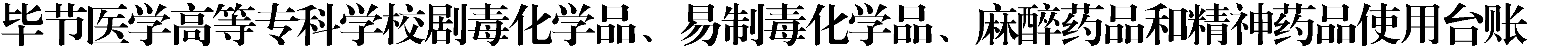 物品名称：物品名称：品牌：品牌：批号：批号：系部：系部：教研室：教研室：实验室：实验室：日期用途(实验或科研项目名称)使用班级/人数使用地点单位（ml/mg）领入数量实际使用数量退还数量余额数量回收容器情况使用人(2 人)管理人(2 人)